中国中铁二院工程集团有限责任公司招聘　　作为中国首批获得“工程设计综合资质甲级”的八家企业之一，中国中铁二院持有国家甲级勘察、设计、咨询、工程监理、工程总承包、环境评价等资质证书和对外经营资格证书、ISO9001质量管理体系和ISO14001、OHSAS18001环境、职业健康安全管理体系认证证书。设有线路、轨道、地质、路基、桥梁、水文、隧道及地下工程、站场、通信、信号、信息化、机车车辆、机械、结构、建筑、给排水、暖通、环保、电力、电气化、造价、采矿选矿、机场电子及航测等41个专业，可承接中国工程设计行业划分表中全部21个行业的有关业务。2009年经国家发改委批准成为铁路、城市轨道交通投资评估的咨询机构，是国内铁路行业勘察设计企业中率先获建设部颁发的具有公路勘察设计“四甲”资质证书的企业。　　 中国中铁二院下设19个设计研究院、23家全资子公司、9家合资公司、20个国内经营机构和29个境外经营机构、1个博士后科研工作站、1个研发中心以及1个国际教育培训中心。公司现有员工6000余人，其中全国工程勘察设计大师1人，享受国务院政府特殊津贴专家34人，省、部级以上各类业界知名专家200余人次，教授级高级职称270余人，副高职称1700余人，中级职称2000余人，各类注册执业资格人员600余人次。 中国中铁二院以服务全球交通和市政建设为使命，朝着“国内一流、国际知名的国际工程公司”的发展战略目标阔步前进。 因工作需求，现招聘：铁道工程专业、测量工程专业，共计15名。要求：1、年满17周岁以上。2、能吃苦耐劳、遵章守纪、服务分配。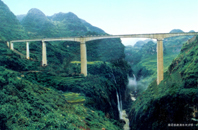 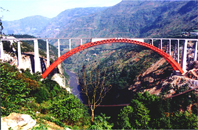 中国中铁二院工程集团有限责任公司（简称中国中铁二院），原名铁道第二勘察设计院（简称铁二院），成立于1952年，总部设在成都，隶属于世界双500强企业中国中铁股份有限公司。中国中铁二院是国内最大型工程综合勘察设计企业之一，曾两次获得国家科技进步最高奖。　　建院六十多年来，中国中铁二院已由一家勘察设计企业成为集勘察设计、工程总承包、海外工程、工程监理、工程咨询、投融资、房地产、国际教育培训、产品产业化等多种业务为一体的综合型、国际化企业集团。公司连续七年位列全国勘察设计企业勘察设计收入首位，被ENR建筑时报评为“2012最具国际拓展力的工程设计企业”，并在“中国工程设计企业60强”排名中位列第4。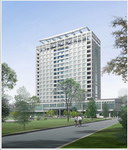 